TOURNOI DEPARTEMENTAL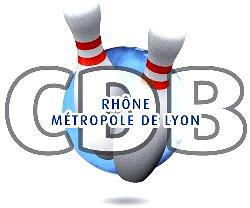 TRIPLETTES Petersen avec HANDICAPFormule TTMP limitée à 52015e éditionDimanche 8 janvier 2023 Bowling des Lumières - DécinesARTICLE 1 : REGLEMENTCe tournoi handicap homologué par la F.F.B.S.Q est ouvert à toutes les licenciées et tous les licenciés du Rhône et Métropole de Lyon en règle avec la Fédération.Cette compétition inscrite au calendrier est homologuée TOURNOI et respectera le Règlement de la F.F.B.S.Q section Bowling (interdiction de fumer et de boire des boissons alcoolisées - port de la tenue obligatoire- mesures sanitaires en vigueur).Chaque équipe se rencontrera en matches PETERSEN, soit 11 matches avec une bonification de 90 quilles par match gagné et 45 en cas d’égalité.Il sera possible d'avoir un remplaçant par équipe. Les équipes pourront être mixtes (joueurs de clubs différents).Ce tournoi est ouvert aux seuls clubs ou licenciés du département du Rhône et de la Métropole de Lyon.Les engagements des 12 triplettes devront parvenir avec le chèque correspondant à l'engagement avant le 22 décembre, dernier délai. La composition des équipes pourra être faite après.Les inscriptions avec le chèque correspondant seront enregistrées dans l’ordre d’arrivée. ARTICLE 2 : HANDICAPLe total des 3 moyennes  listing ne devra pas dépasser 520. La moyenne (colonne M) sera lue sur le dernier listing  paru qui servira de référence pour le handicap (colonne N).La joueuse ou le joueur n'ayant pas 24 lignes au listing se verra attribuer d'office le surclassement de la Fédération.Pour les licenciés 1ère année n'apparaissant pas au listing de référence ou apparaissant avec un nombre de lignes inférieur à 24 dans la colonne "score cumulé", le handicap sera de 56 pour les dames et de 49 pour les messieurs, sauf attestation fournie par la FFBSQ.ARTICLE 3 : ENGAGEMENTSLes droits d'engagements sont de 150 € par triplette. Les engagements ne seront encaissés qu'après le championnat.Chèque à libeller au nom du Comité de Bowling du Rhône et Métropole de Lyon : 1 chèque par équipe ou par club.ARTICLE 4 : HORAIRES9 h - 13 h : 6 matches (8 h 45 boules d'essai)14 h 30 - 18 h : 5 matchesARTICLE 5 : RECOMPENSESUn trophée, remis en jeu chaque année, sera décerné à l'équipe classée 1ère.Un bon d'achat de 20 € sera décerné :à la meilleure moyenne hommes avec handicap (avec minimum 9 lignes)à la meilleure moyenne dames avec handicap (avec minimum 9 lignes)à la meilleure ligne individuelle hommes, handicap comprisà la meilleure ligne individuelle dames, handicap compris.Un joueur ou une joueuse ne pourra être récompensé 2 fois en individuel. Le prix de la meilleure ligne sera alors donné au 2ème.Triplettes1ère : Bons d'achat (valeur totale de 165 €) 2e:    Bons d'achat (valeur totale de 150 €) 3e :  Bons d'achat (valeur totale de 135 €) 4e :  Bons d'achat (valeur totale de 105 €) 5e :  Bons d'achat (valeur totale de   90 €) 6e :    Bons d'achat (valeur totale de   75 €)Tout litige non prévu au présent règlement et survenant au cours de la compétition sera tranché sans appel par le comité départemental organisateur.o-o-o-o-oLe Bureau se réserve le droit de modifier ce règlement au cas où le nombre d'équipes prévues ne serait pas atteint sachant :que le nombre d'équipes récompensées restera de 50 % des engagésque les droits d'engagement seront toujours proportionnels au nombre de partiesque le montant de la récompense de l'équipe classée 1ère ne pourra pas être inférieur au coût de l'engagementque les récompenses individuelles resteront inchangéesInscriptions et règlement à envoyer avant le mercredi 22 décembre  2022 à :M.F. SAINT-CYR103 chemin des Grands Moulins 69400 GLEIZETél : 06 79 72 09 97cdbowling69@gmail.com